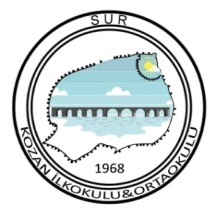 KOZAN İLKOKULUSUR/DİYARBAKIRKozan İlkokulu olarak güvenli internet ve bilişim etiği kapsamında dikkat ettiğimiz noktalar şu şekildedir ;Diğer kullanıcıların haklarına saygı gösterilmelidir, insanların iletişim ve erişim özgürlüğüne sahip oldukları unutulmamalıdır.İnternet ortamında diğer kullanıcılara zorbalık/taciz yapılmamalıdır, saygısız sözlerde bulunmamalı ve art niyetli davranışlar sergilenmemelidir.İnternet ortamında yasal olmayan içerikleri paylaşmaktan, indirmekten veya bulundurmaktan kaçınılmalıdır.Diğer internet kullanıcılarının fikirlerine ve emeklerine saygı duyulmalıdır.Telif hakkı olan fikir ve sanat eserleri konusunda titiz davranılmalıdır, lisansı bulunmayan kopyalar oluşturmaktan kaçınılmalıdır. Lisanslama büyük önem arz etmektedir.Erişim yetkinizin bulunmadığı cihazlara, sistemlere veya bu sistemlerde bulunan bilgi kaynaklara kasıtlı olarak girilemeyeceği ve müdahale edilemeyeceği her zaman akılda tutulmalıdır. Türk Ceza Kanunu’na göre bu filler suç teşkil etmektedir.Gelen e-postalarda zincir mesajlara cevap verip, zincirin uzamasına katkıda bulunmamalıdır.Bilgisayarlar ve bilişim ürünleri hem çevrimiçi ortamlarda hem de gerçek hayatta hiç bir insana zarar vermek için kullanılmamalıdır.Kullanıcı bir yazılım üretirken bu yazılımın ürettiği etkileri düşünmeli ve buna göre yazılımı geliştirmeye karar vermelidir.Büyük harf kullanırken gerekli yerde kullanımına dikkat edilmelidir, sürekli büyük harf kullanımı internette bağırarak konuşmak anlamına gelir.Kimseye kötü, kaba sözler özellikle tehdit edici sözlerde bulunmamalıdır.Forum veya sosyal medya gibi herkese açık tartışma ortamlarında yazışmalara dikkat edilmeli, saygılı olunmalıdır.Hiçbir sitede gereğinden fazla özel bilgiler paylaşılmamalıdır.